NUOVO BUSINESS CASE DI PRODOTTO 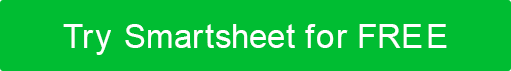 SINTESIDICHIARAZIONE D'INTENTIPRODOTTO O SERVIZIO DA SVILUPPARESTRATEGIA DI MARKETINGANALISI COMPETITIVAANALISI SWOTPunti di forza, debolezze, opportunità, minaccePANORAMICA DELLE OPERAZIONI PER L'IMPLEMENTAZIONE DI UNA NUOVA OFFERTAPIANO FINANZIARIOINTERNO    FATTORIPUNTI DI FORZA (+)PUNTI DEBOLI (–)OPPORTUNITA' (+)PUNTI DI FORZA (+) / OPPORTUNITÀ (+) STRATEGIADEBOLEZZE (–) / OPPORTUNITÀ (+) STRATEGIAESTERNOFATTORIMINACCE (–)PUNTI DI FORZA (+) / MINACCE (–) STRATEGIADEBOLEZZE (–) / MINACCE (–) STRATEGIADISCONOSCIMENTOTutti gli articoli, i modelli o le informazioni fornite da Smartsheet sul sito Web sono solo di riferimento. Mentre ci sforziamo di mantenere le informazioni aggiornate e corrette, non rilasciamo dichiarazioni o garanzie di alcun tipo, esplicite o implicite, circa la completezza, l'accuratezza, l'affidabilità, l'idoneità o la disponibilità in relazione al sito Web o alle informazioni, agli articoli, ai modelli o alla grafica correlata contenuti nel sito Web. Qualsiasi affidamento che fai su tali informazioni è quindi strettamente a tuo rischio.